附件2湖南信息学院2022年专升本考试考生第二轮信息统计二维码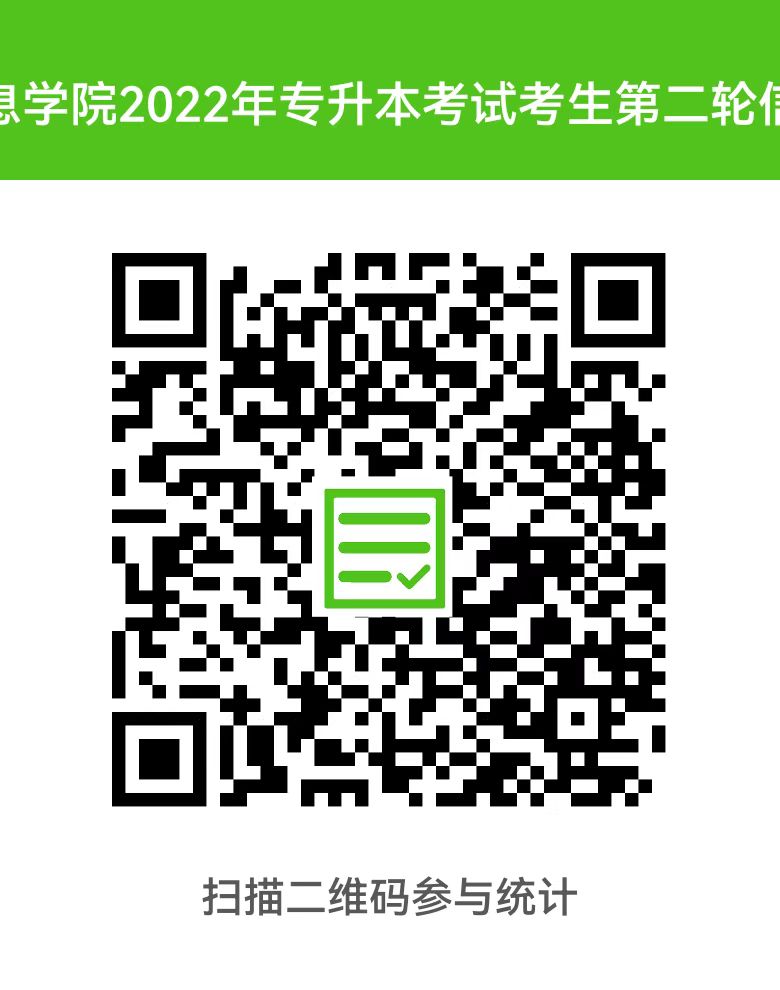 